





Good Neighbour Scheme - Referral form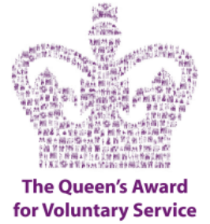 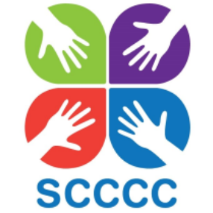 To be completed by SCCCC staff
Referrer to completeDate:	                               							   Time: Thank you for referring to the Good Neighbour Scheme. When completed, please email this form to scccc.referrals@nhs.net If we require any further information we will be in touch. If you need to contact us please call 0114 2505292.JOB NUMBER:RECCE DATE: COMPLETED BY:            Preferred times/dates for friendly visiting? Any specific volunteer requests (i.e. M/F) Any specific points to discuss with volunteer Community language and country of birthPersonal informationPersonal informationClient nameClient addressContact telephone numbersDate of birthAgeGenderEthnicitySmoker?Any pets?Key safe?Location/codeDoes the patient give their consent for us to keep their details and to contact them in regard to our services?Can we contact them directly?What services would they be interested in?(Penpal/Telephone support/Friendly visiting)Any impairments or long term illnesses?Please consider: Hearing/Eyesight/Mobility/Memory issuesLong standing illnesses/Disability/Dementia Mental health/End of life care/PalliativeDoes the client have a DNAR in place?If any mental health diagnosis, please give details of professional contact working with client currently.Are there any safety concerns of any kind we would need to be aware of?Which GP the client is registered with?Does the client live alone?Background information(Hobbies/previous work/situation)(Family and friend support)Next of kin/Contact personContact telephone number
Does the client have a care package?Which care company?How many visits per day?What are they helping the client with?Who does the client’s shopping and cleaning?Referrer full nameJob TitleContact telephone numberEmail address(We may email to ask for feedback.)Location/baseAny other relevant information?